Town Of Lisbon, Board MeetingWednesday, March 13, 2024 6963 CR10 Lisbon, NY 13658Pledge of Allegiance/Call to order by Supervisor Bush at 5:00 PMRoll Call: Supervisor Ron Bush	Deputy Supervisor Patti BartlettCouncilmember Robert McNeil (arrived at 5:08pm)	Councilmember Jeff DumasCouncilmember Hunter ForsytheAlso present: Highway Superintendent Mike Baldock, Town Clerk Alberta Hyde, CEO Marc McDonell, Campground Director Todd Miller, Librarian Michelle McLagan, Assessor Steve Teele, several residentsReading of Correspondence / Communications-1-Letter of resignation from the Assessment Review Board due to health issues from Todd Armstrong.2-Letter of resignation from the Court Clerk Carrie Ann Barkley who accepted a full-time job 3-Nancy LaFaver sent a letter of resignation from the Museum Committee4-Letter from Hon. Burns: Jamie Stone was interviewed for the position of Court Clerk and is being recommended by the Judges5-Request from Lisbon Sr. Parents to put up banners of the current Sr. class (total of 30) up main street.Sr class would fund raise for the cost of the project but would appreciate any help displaying the banners if possible.6-The Town has received several FOIL requests7-Request from Linda Brander to have Public Parking signs put up on Church Street in the Hamlet. Highway Supervisor will have to investigate this.Public Comment Period —1-See attached letters from residents Nancy LaFaver, Julie Madlin and Jennifer Gray. Residents Jerry Crossett and Randy Sabourin also addressed the Town Board with questions regarding town finances, new highway garage/trucks, possibility of live streaming the Town Board meetings, Town Line Cemetery and if Councilmember McNeil and or Attorney Nash had done personal work for the Armstrong family. Councilmember McNeil responded no, that is a false rumor going around along with other rumors. Attorney Nash stated that he had made full disclosure at last month's Town board meeting his nephew is working with Nancy LaFaver's family. Resident Nancy Hess asked when they can expect questions that have been raised to be answered. Supervisor Bush responded that the Town of Lisbon is currently in legal litigations. Resident Cheryl Cruikshank questions why someone is let go for doing their job. Linda Wood questioned if it is illegal to sell cemeteries and remove headstones. Councilmember McNeil shared that Town records show the cemetery in question was behind the Church. Nancy LaFaver stated that she had gone to Canton and pulled Armstrong's deed to find out the location of the cemetery. Ken Putney addressed the Town Board by saying, "Thank you, I know decisions are not easy. Residents are right. The Town needs transparency, but when the Town gets sued we're shooting ourselves in the foot." Mr. Putney inquired about the States plan to put expensivehouses and nature spots along the river. Discussion followed regarding the previous decisions made along the river and the Power Authority. Resident Darlene Nelson read a letter regarding several issues which, in her opinion, need to be addressed by the Town.2-Rebecca McDermott introduced herself: Ms. McDermott is an annual camper at the Lisbon Campground. Ms. McDermott has been attending Town Board Meetings and is passionate about both the Campground and the Town of Lisbon. Ms. McDermott is in the process of applying for grants for both the Campground/Town. She stated she had never experienced such negativity that was expressed at tonight's meeting and advised the residents that this is not the initial impression the Town wants presented to business/new residents planning to come to Lisbon. Ms. McDermott gave an update on the RVRDA and Restore NY Grant that she will be submitting on the Town's behalf.E Approval of previous meeting minutes — February 14, 2024, Moved by Councilmember McNeil seconded by Councilmember Dumas to approve the said minutes All in favor Motion carried.Report from County Legislature —Chairman/ Legislator Dave Forsythe1-Discussion was held regarding grants. Grants are available if the Town applies for them, forexample the RVRDA and Safe Routes to School for sidewalks.2-The County has plans to double the miles of roads that will be paved compared to last year3-Chairman Forsythe attended the NYSC conference, a lot of good information was givenregarding Chips, Medicare, Ems, State budget Indian land claims and much more.4-Attended the ceremony for the Ogdensburg Airport5-County is updating old local laws6-St. Law. Co. Sheriff and the DA's office have come together to assist anyone with regards toIvy Ridge7-There was an issue at the Co. transfer station with trash blowing all over. As soon as the Co.was made aware of it the problem was taken care of. Do not hesitate to notify someone if yousee an issue.8-Social media during work hours is an issue. If you are working don't be on social media.9-County's EMS is planning for the Eclipse10-Offices are being moved around due to the remodeling and parking is an issue11- County has purchased an airboatCharles Prior EDR - Mr. Prior attended to update the Town on funding. The request for the WWTP to Congresswoman Stefanik and NBRC will be completed and submitted in the next week. Mr. Prior was available for any questions from the Town Board/Public.Reports from Boards and CommitteesThe Planning Board-Marc McDonell1- Meeting was canceled, the representatives from AES Solar were unable to attend due to theweather.Recreation Report-Councilmember Forsythe1-Spring Baseball/Softball signups are underway2-Asked to sell the old playground equipment on Auctions International3- Asked the Highway crew if they would check the Homerun fence and if usable to put it upHomecoming Committee-Jordan Putney1-The band Kane has been booked along with Morgans Munchies, children's train ride, petting zoo, games/face painting. Working on the dunk tank, bounce houses and other activities.' 2-Looking into the cost of extending the time of the fireworks3-Rick DeRouchie from the Lisbon Fire Department informed the committee that there is a possibility that a Verizon Tower may be installed on the Fireman's field where Homecoming is held.Library- Michelle McLagan-1-The library received a grant to obtain Eclipse glasses, which are free to anyone that would like to stop in and get a pair.2- Michele Robinson will be giving a presentation at the Lisbon Library next Monday at 6:00 PM in the Community room on the Eclipse, everyone is welcomeApproval Audited claims and Abstract of vouchers #3: Bill # 133-188General Fund -  $30,004.93 Highway Fund: $81,043.40 Sewer fund $171.00 Water fund-$56.00 Moved by Councilmember Dumas Seconded by Councilmember McNeil to approve payment toAbstract 3. All in favor Motin carried.Reports of Departments - Supervisor Report-1- AUD was filed as of March 1,2024 and is available for review in the Town Clerks Office during regular business hours 2-Checks totaling $35,000.00 have been received from RVDA for the 2021 and 2023 grants that were not requested previously.- Highway Superintendent Report-1-Town Highway employee that was involved in the accident on SH 68 is off work and the Town truck has been sent to Watertown.2-The Town does not qualify for USDA grant money for our plow trucks because of the new census that has been released.3-Discussion had regarding the proposed intersection on Church Street and CR10. All town board members in agreement to send the proposed plans to St. Lawrence County for approval. 4-Generator for the Highway Barn has been delayed again5-Permission to put the old CEO's truck on Auction International. All in favor6-Millings are being offered again this year from the Ogdensburg Prison. All in favor 7-Meeting on March 29,2024 to discuss the chips funding at ST. Law. Co. After which the Agreement to spend will be completed.8-Discussion regarding the drainage issue at the Town Hall. Nancy LaFaver commented that SHIPO will need to be notified.9-Deputy Bartlett asked for an update on the inventory of lead service lines in the Hamlett that is being requested from NYSDOH. Discussion followed with Attorney Nash stating that he would get the Town Clerk the document that was sent out in the village of Canton.- Town Clerk Report:1-Permission from the Town Board to advertise for the positions of Lifeguards, Maintenance/Office help at the Campground, Assessment Review Board, Summer help for the Highway Department and Town Historian.2-Voting for the Presidential Primary Election at the Lisbon Hepburn Library April 2,2024 6am-9pm3-Lisbon's free rabies clinic is scheduled for Thursday April 18,2024 6-7:30 pm at the Lisbon Fire Station4- A retirement card was sent to Highway employee Steve Planty, get well card to Highway employee Mike Ledwith and a good luck on your new job card for Court Clerk Carri Ann Barkley from the Lisbon Town Board5-Permission from the Town Board to send out second notices to taxpayers that have not paid anything on their 2024 Land & County tax. As done in the past there would be a $2.00 fee added to the tax bill to cover this expense.Assessor Report-1.March 1,2024 was the deadline for the Star exemption, but the State will except Enhanced exemptions with good cause2-Attorney Nash stated he has a form that anyone without a computer/phone can use to apply for Star Credit. Said form will be available in the Town Clerks Office3-Discussion had regarding the open position on the Assessment Review Board and the training needed.Code Enforcement Officer report1-CEO McDonnell attend the local conference in Lake Placid. A lot of good information was given.2-New construction has started3-Local business on RT 68 is moving forward with improvements due to the IDA, County and Town working together to assist.4-2009 Jeep Grand Cherokee for $4,389.00 was purchased to replace the previous vehicle used for the CEOBeach/Campground Director Report1-Campground Director thanked everyone for working together on getting the information to apply for grants.2-There has been a five-year plan developed for improvement at the Campground/BeachApproval of Reports — Moved by Councilmember McNeil Seconded by Dept Supervisor Bartlett to except all reports All in favor Motion carried.K. Action Items:1- Resolution regarding Completion of 2023 AUD Bill # 2024-15 Moved by Councilmember Dumas seconded by Councilmember Forsythe All in favor Motion carried.2-Resolution to void check #17776 to Keystone Services Bill #2024-16 Moved by Councilmember Dumas seconded by Councilmember Forsythe All in favor Motion carried.3-Resolution to appoint Jamie Stone to the position of Lisbon Court Clerk Bill # 2024-17 Moved by Councilmember Dumas seconded by Councilmember Forsythe All in favor Motion carried. 4-Resolution to pay for the Children's Train Ride for 2024 Homecoming Bill # 2024-18 Moved by Councilmember McNeil seconded by Councilmember Dumas All in favor Motion carried. 5-Resolution to pay a fee of $500.00 for submission of a restore NY Grant Bill # 2024-19 Moved by Councilmember Dumas seconded by Councilmember Forsythe All in favor Motion carried. 6-Resolution to pay a fee of $100.00 for submission of 2024 RSVDA Funding Bill 2024-20 Moved by Councilmember Dumas seconded by Councilmember Forsythe All in favor Motion carried.7-Resolution to change the business credit card company Bill # 2024-21 Moved by Councilmember Dumas seconded by Councilmember McNeil All in favor Motion carried. 8-Resolution to send out second notices to taxpayers for non-payment of 2024 land and county tax Moved by Councilmember McNeil seconded by Councilmember Dumas All in favor 9-Resolution to post Town of Lisbon vacancies Moved by Councilmember McNeil seconded by Councilmember Dumas All in favor Motion carried.New Business:1-Discussion had regarding the request from the Sr. Parents of Lisbon Central to put up banners of the 2024 seniors that are graduating, all expenses will be covered through donations. The Town Board is all in favor of the banners and having the Town Highway install them on Main Street in Hamlet.2-Deputy Supervisor Bartlett is currently working on re-doing, adding additional policies 3-Discussion had regarding the Town's Revenue/Expenditure reportsOld/Unfinished Business:1- Work is continuing with the ARPA report that is due the end of Apil2-Discussion had regarding updates on the Lisbon Medical Building and Canton Potsdam Hospital. Councilmember McNeil will follow up.Public Comment Period - Nate Putney addressed the Town Board regarding Digesters, discussion followed.0 Adjournment: Moved by Councilmember Dumas seconded by Deputy Supervisor Bartlett to adjourn at 8:15 pmdraftMarch 13, 2024To the Town Supervisor and Lisbon Town Board:Last month I was informed of the recent vacancy of our town historian position and as a 30 year resident of Lisbon and taxpayer I have some questions and comments regarding the termination of an employee with over 20 years experience as well as other open government questions.You probably don't realize this but Nancy LaFaver, was not only a municipal historian, but also a registered historian with the Association of Public Historians of New York State, which represents over 1,600 municipal historians. There are only 150 registered historians in the entire state and the process to earn this designation is long and difficult. Ms. LaFaver undertook this using her own time with no compensation or recognition of this honor from the town. In addition, she also is the regional coordinator for 65 historians in St. Lawrence and Franklin Counties.That being said, the paltry $2,300 "salary" she was being paid doesn't begin to cover not only registered historian designation, but all of the other work she has done. For example, Ms. LaFaver organized Train Day, which over 120 kids attended last year. Now multiply that number by 20 years. Thousands of children in our community have benefitted from this learning experience.This alone would be quite an accomplishment, but that's not all Ms.LaFaver did for our town. There were many other children's programs and adult history programs such as walking tours and coffee hours that were offered free of charge to anyone in Lisbon and beyond. This included opening and operating the municipal Lisbon Depot Museum and organizing community wide events such as Depot Day for Homecoming, Fall Harvest Day and Holidays in the Hamlet, which incidentally are NOT part of a municipal historian's duties.As if this was not enough, Ms. LaFaver has written several grants to help promote and preserve our town's history. There are several William G. Pomeroy historic markers that are here because she took the time to research and write the grants for these signs. Each of these signs costs $1,400. This is money that the town did not have to spend and promotes pride in our community, history and tourism. In addition she successfully wrote a $19,000 grant for much needed upgrades to the museum. Once again, museum duties are not part of her job.As part of the Arts and Cultural Affairs Law, Section 57.07, Ms. LaFaver also wrote grants to preserve our cemeteries. In particular, she has been instrumental in spearheading the preservation of the Red Mills Cemetery, which is the final resting place of some of the earliest settlers of Lisbon in addition to Revolutionary and Civil War veterans. Without her leadership and knowledge foxes will continue to make their dens in the gravesites, brush will grow making the view of the cemetery unsightly, cemetery stones will lay on the ground covered in dirt and moss, and our veterans will remain unrecognized.Ms. LaFaver did all of this and more for the $2.21/hr. that YOU paid her. Let's face it. She didn't do it for the money.Now for my questions.As I'm sure you know NYS requires that each municipality have a historian according to the Arts and Cultural Affairs Law, Section 57.07 with these responsibilities:Research and WritingTeaching and Public PresentationsHistoric PreservationOrganization, Advocacy and Tourism PromotionThis state law requires that each municipality have a historian. The Town of Lisbon is out of compliance and I haven't seen an ad accepting applications. Who will the Town Board appoint and when? What are the policies for hiring new employees and where are these policies posted so that the public can review them?Nancy LaFaver was trying to secure grants to preserve the Red Mills Cemetery. This Cemetery is the resting place of American Revolution and Civil War veterans. Who will write these grants for $2.21/hr that she was being paid? Don't our veterans deserve to be remembered and honored?Why are the town policies dealing with ethics, drug-free workplace, sexual harassment, and workplace violence not on your website? What is your policy in dealing with other issues with employees? What protections do employees have? The public has a right to review these policies.Why were town board meeting minutes not posted since October 2023 on the town website until there was public outcry?Since you hold public meetings at a time when most residents can't attend, why are town board meetings not recorded and posted on the website for the public to access at a later time? How can the public participate in town government if we can't attend meetings, minutes are not posted in a timely manner and there are no recordings?I hereby request that a copy of this written statement which I am now presenting to Town Clerk, Alberta Hyde, be made part of the permanent record and included with the town board meeting minutes of March 13, 2024.Thank you for your time and consideration.Respectfully submitted,Julie Madlin Lisbon Taxpayer73 Scott Road Lisbon, NY 13658March 13, 2024Lisbon Town Board 6963 County Route 10Lisbon, NY 13658Dear Lisbon Town Board Members;My name is Jennifer Gray and I am a community member, taxpayer, and local business owner here in Lisbon. I hereby request that a copy of this written statement which I am now presenting to Lisbon Town Clerk, Alberta Hyde, be made part of the permanent record and included with the Lisbon Town Board meeting minutes of March 13, 2024.I am concerned about the decision-making process within our small town, where personal connections seem to influence important choices more than the best interests of the community as a whole.I urge you to carefully consider recent decisions made by the board and honestly assess whether they truly serve the Town of Lisbon or if they prioritize the interests of specific board members and their associates. It is disheartening to see decisions being made based on personal relationships rather than what will benefit our town.For example, the abrupt dismissal of a highly qualified and respected historian, who is accredited with the Association of Public Historians of New York State and also serves as the St. Lawrence County Historian, raises serious concerns. This decision appears to have been driven by a single complaint from a particular family, rather than what is in the best interest of our town.I encourage the board to reconsider such decisions and prioritize the well-being of the entire community rather than the personal interests of a select few. Thank you for your attention to this matter.Nancy LaFaver was responsible for numerous activities within our little hamlet that will no longer be available.Red Mills Cemetery -working to restore headstones of Revolutionary War VeteransThe Nevin Cemetery memorializing this since headstones have been removedChairperson of activities at the Lisbon Depot MuseumTrain Days which last year alone served over 120 Pre-K/K StudentsHarvest Day at the MuseumDepot DayHolidays Holidays in the HamletCoffee with the ConductorSpecial PresentationsGenealogyPreserving/Protecting our town buildings on the National RegisterMonthly Children's ProgramsResearch and other Historian DutiesI respectfully reiterate my previous inquiry: is the decision to remove Nancy LaFaver from her role as historian in the best interest of the citizens, or does it serve the personal interests of the town board and their acquaintances?Nancy LaFaver has demonstrated unwavering dedication to the town and its historical preservation for over two decades. The lack of transparency surrounding her dismissal, with no clear explanation provided beyond a vague statement from the Town Attorney, raises concerns about the due process followed in this matter.It is imperative to ensure that all relevant information and perspectives were considered before making such a significant decision. Have allegations been properly addressed with Nancy LaFaver? It is crucial to uphold principles of fairness and justice in all actions taken by the town board.As elected representatives, it is your responsibility to prioritize the well-being and interests of all citizens in the community. I sincerely hope that recent events do not set a precedent for the governance of this new board. I implore you to strive to make decisions that benefit the entire town, not just a select few.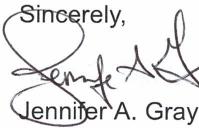 To: The Lisbon Town Board members March 13, 2024Almeda Dennis - 1 year 9 months Samuel Dezell- 1 year 2 months John Spears- 80 yearsJane Speers -77 yearsSamuel Speers - 1 year 8 monthsThere could be about 10 or more people buried there whose names may have already been lost to time.These are the names of the human beings who once resided in Lisbon. They had families, loved ones and even descendants currently living in Lisbon. They are not a lawn, dirt, land, or real property simply to be bought and sold. Those human remains are still resting along County Rt. 31 in Lisbon now. They are in what is commonly known as the Town Line or Nevin Memorial Cemetery.It is recorded that in the mid to late 1970s, the headstones were removed and placed along a tree line, the town brought in fill, leveled the land, and reseeded it. The Armstrongs have maintained it ever since. They know where it is.In late January of 2024, I received a call from a Lisbon resident informing me that Jim and Faith Armstrong were selling their property, and that the adjacent lot where the former Nevin Memorial Church once stood would be added to their property when its sale was closed. This is clearly noted in the original America 1 listing. This citizen was concerned over the future of the burial plot or cemetery that is located there. I said I would look into it.I called America 1 Realty and spoke with the agent handling the sale of the Armstrong property. I explained to her that there was a burial plot/cemetery next to the property. She said she knew there was one there but that nobody knew where it was. I explained that I had always been told that it was located behind what is currently Jim and Faith's garage. I have had several people who knew where the cemetery was or even played in it before the stones were removed tell me this. Those statements are considered a primary source reference. I explained to her that the Lisbon Town Board had secured funds to purchase a sign for the cemetery and might want an easement to the cemetery if the new owners did not want to mow it as the Armstrongs had done. In fact, in 2021, Mark Armstrong and I had a conversation on the church grounds where he agreed that a sign for the cemetery was a good idea. After less than 5 minutes the agent and I ended our call.I was called to the Town Hall on February 15, 2024, to speak with Ron Bush and his Deputy Supervisor Patti Bartlett. My husband, Dan and I went to the office where Ron stated he was going to "pull the band aide off". He flipped over a paper, pushed it across the desk to me and stated that I was terminated as Lisbon Town Historian effective immediately. He stated that I had until the close of business Friday February 16, 2024, to clean out my office and return town property. I asked why I was being terminated and he replied that he did not have to tell me. He stated that he had full authority to hire and fire in this town and went on to explain that the Town Historian answered to him. He further stated that he had wanted the full board's backing and that he had gained their unanimous support. I questioned if all had voted to terminate me, and he replied that he and all 4 board members voted unanimously to terminate me. I then asked why I was not called in and spoken to or told what I had done so that I could fix it, or if "it" was too big, quietly resign. He again reiterated that he did not have to tell me and then said that he was told by Charlie Nash, Town of Lisbon Attorney to state- "It is in the best interest of the Town of Lisbon that you are no longer the Town Historian." I asked him if he had polled the town to prove that and he stated that he was elected to represent the town and did not need to ask them.My husband and I left the meeting to begin cleaning my office. After a few minutes we returned to the Supervisor's office to turn my key in. Patti Bartlett was there; Alberta Hyde was talking with her as we approached but hurried away before we could enter the room. Ron Bush was not there. I stated to Patti that I had trusted her, referring to a conversation we had had just before that date, and she replied- "We had a report that we could not ignore." My husband asked if the report substantiated. Patti hung her head and would not reply so we left.I have since learned that members of the Armstrong family complained about me prior to the board meeting and then attended the February 14th board meeting to "plead their case". This is when I began to believe that I was being blamed for the sale of Armstrong property supposedly falling through.I want it known that all that transpired regarding the Town Line/Nevin Memorial Cemetery was my sharing information relating to a sign for the cemetery with the America 1 realtor and agent handling the sale of the Armstrong property. The only motivation I had in doing so was to let her know what the town had decided regarding a sign for the people buried there. There was no "issue" reported nor do I believe there is one now. Letting the realtor know the town's approved signage was fully within the scope of my duties of Town Historian as well as outlined in the NYS Historians' job description for Municipal Historians. In fact, I have had numerous realtors, contractors and property owners contact me over the course of my 21 years for similar information without any concerns. So, in the course of doing my job, it bumped into the personal agendas of others. This is no fault of mine. I did nothing wrong. Unless you, Ron Bush, Jeffrey Dumas, Hunter Forsythe, Patti Bartlett, and Robert McNeilconsider advocating for the final resting place of 5 plus human beings to be honored and respected, as wrong.Further, I do not believe that any of you will ever admit that this was the reason for my termination. You will try to say that I was "over the top" in attempting to hold contractors and vendors to their agreements in completing nearly $30,000 worth of upgrades to the Lisbon Depot Museum or that I was "difficult" by steadfastly trying to get the $8,500 donated by private citizens returned to the Museum Gazebo account instead of where it had been inappropriately placed or even that I was too "passionate" about holding the Code Enforcement Officer, the Highway Superintendent, the Town Supervisors, and the Town Board accountable for following the proper preservation laws and regulations regarding our historic buildings, especially those on the National Register, of which more than one conversation had been had after board members stated they should be taken off the National Register so you could do what you want with them. However, the coincidences and the correlations linked to the Armstrong's statements both prior to and at the February Town Board meeting are too aligned not to ignore as the only real possible cause for my abrupt termination. This decision to terminate me as the Town Historian was made solely based on hearsay. Not only did the Armstrong's react to hearsay but you, the Lisbon Town Supervisor and the Lisbon Town Board did as well.All of this is larger than the Town Historian, her job, or even the sale of property. It is about the integrity of every individual elected to govern our town and indeed, our town's very reputation that you have placed in question by this action.As was recently said to me; "there is the law of the land and there is the ethical and moral law of our land." It is up to each of you individually and collectively to determine which law you choose to follow as you meet the needs of all of those you were elected to serve. I, as well as all of these fine citizens, and many more that could not attend, will be waiting to see whether you follow your own desires or whether you do indeed make decisions that are truly "in the best interest of the people of the Town of Lisbon."I hereby request that a copy of this written statement which I am now presenting to Town Clerk, Alberta Hyde, be made part of the permanent record and included with the town board meeting minutes of March 13, 2024.Nancy J. LaFaverTown of Lisbon Historian 2002-2024CC: WWNY TV 7 and Jim Lawton, Letters to North Country Now